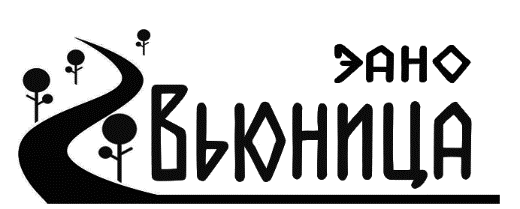 ОГРН 1095200001710,ИНН 5249101567, КПП 524901001В Главное управление МВД России поСанкт-Петербургу и Ленинградской области191036, Санкт-Петербург, ул. 2-я Советская, д.5От Денисова Дмитрия АлександровичаКоординатора проекта «Красная Книга? Не продается!»реализуемого с использованием средств гранта Президента Российской Федерации, предоставленного Фондом президентских грантов по направлению«Охрана окружающей среды и защита животных»Заявление о преступлении(в соответствии со ст. 258.1 УПК РФ)23.02.2021 Денисовым Д.А. (далее – «Заявитель») был обнаружен факт размещения объявления о продаже дериватов (рогов) сайгака, в количестве 8 штук, на доске объявлений интернет-сервиса «Юла»: «Рога – купить в Санкт-Петербурге, цена 3500 руб., дата размещения:05.02.2021 – Коллекционирование». Объявление было размещено по следующему адресу:https://youla.ru/sankt-peterburg/hobbi-razvlecheniya/kollekcionirovanie/хххххххх (в приложении 1 скриншот объявления).В соответствии с данным объявлением продавцом является Хххх Х., которая указала следующий адрес для связи: Санкт-Петербург; Контактный телефон: +7 (981) ХХХ-ХХ-ХХ.В связи с тем, что на основе размещенных на интернет-сайте объявлений достаточно сложно определить подпадание продаваемых дериватов животного происхождения под защищенные категории, на разрешение компетентного в данной сфере специалиста Пестова Марка Валентиновича - кандидата биологических наук, эксперта по рептилиям Северной Евразии Международного Союза Охраны Природы (МСОП – IUCN) и координатора общества охраны амфибий и рептилий при экоцентре «Дронт», был поставлен вопрос о видовой принадлежности и правовом статусе дериватов животного происхождения, выставленных на продажу в указанном объявлении.В соответствии с Заключением специалиста о видовой принадлежности и правовом статусе дериватов животных (Приложение 2) размещенное в вышеуказанном объявлении рога является дериватами сайгака, вида занесеного в Красную книгу РФ в категории статуса редкости «1» – находящийся под угрозой исчезновения; в категории статуса угрозы исчезновения «И» – исчезающий (EN – Endangered); в категории степени и первоочередности принимаемых и планируемых к принятию природоохранных мер (природоохранный статус): «I приоритет» – требуется незамедлительное принятие комплексных мер, включая разработку и реализацию стратегии по сохранению и/или программы по восстановлению (реинтродукции) объекта животного мира и планов действий. (Приложение к Приказу Министерства природных ресурсов и экологии РФ от 24 марта 2020 г. № 162 «Об утверждении Перечня объектов животного мира, занесенных в Красную книгу Российской Федерации»). Сайгак также включен в «Перечень особо ценных диких животных и водных биологических ресурсов, принадлежащих к видам, занесенным в Красную книгу Российской Федерации и (или) охраняемым международными договорами Российской Федерации, для целей статей 226.1 и 258.1 Уголовного кодекса Российской Федерации» (Постановление Правительства РФ от 31.10.2013 N 978).Незаконный оборот дериватов данного вида является нарушением правового статуса диких животных, принадлежащих к видам, занесенным в Красную книгу Российской Федерации, в частности, ст. 258.1 Уголовного кодекса Российской Федерации: 1.1. Незаконные приобретение или продажа особо ценных диких животных и водных биологических ресурсов, принадлежащих к видам, занесенным в Красную книгу Российской Федерации и (или) охраняемым международными договорами Российской Федерации, их частей и дериватов (производных) с использованием средств массовой информации либо электронных или информационно-телекоммуникационных сетей, в том числе сети «Интернет», наказываются принудительными работами на срок до пяти лет со штрафом в размере от пятисот тысяч до одного миллиона пятисот тысяч рублей или в размере заработной платы или иного дохода осужденного за период от одного года до трех лет или без такового и с ограничением свободы на срок до двух лет или без такового либо лишением свободы на срок до пяти лет со штрафом в размере от пятисот тысяч до одного миллиона пятисот тысяч рублей или в размере заработной платы или иного дохода осужденного за период от одного года до трех лет или без такового и с ограничением свободы на срок до двух лет или без такового. Органы прокуратуры осуществляют надзор за исполнением законодательства РФ государственными органами, организациями и должностными лицами, гражданами РФ. Таким образом, с учетом того, что в соответствии с положениями вышеуказанных норм на территории России установлена уголовная ответственность за незаконное приобретение сайгака и его деривативов, установленный по итогам мониторинга сети «Интернет» факт размещения объявления о приобретении рогов сайгака является уголовным преступлением в соответствии со ст. 258.1 УК РФ.В соответствии со ст. 150 УПК ПФ предварительное расследование в форме дознания производится по уголовным делам о преступлениях, предусмотренных, в том числе, частями 1 и 1.1. ст. 258.1 УК РФ.Из объявления о нелегальной продаже, размещенного в интернет-сервисе «Юла», расположенном по адресу https://youla.ru/, не представляется возможным установить точное место осуществления преступного деяния и лицо, которое занимается незаконным оборотом дериватов краснокнижных животных в интернете. В соответствии с информацией, размещенной в интернет-сервисе «Юла» https://youla.ru/, данный сайт принадлежит ООО «Мэйл.Ру» (ОГРН 1027739850962, Россия, 125167, г. Москва, Ленинградский проспект д. 39, стр. 79).Поскольку несвоевременное принятие необходимых действий в целях фиксации факта нелегального приобретения в сети «Интернет» особо ценных диких животных и их деривативов может привести к снятию соответствующих объявлений с интернет-сайта и безнаказанности лиц, занимающихся нелегальным оборотом защищаемых законом редких видов животных, настоятельно прошу:В возможно короткие сроки провести проверку вышеуказанного объявления на предмет приобретения в сети «Интернет» рогов сайгака, реализация которых подпадает под действие ст. 258.1 УК РФ;Обеспечить своевременное принятие сотрудниками полиции необходимых мер в целях установления факта нелегальной продажи дериватов краснокнижных животных в сети «Интернет», их изъятия из незаконного оборота и привлечения виновных лиц к уголовной ответственности;Направить официальный запрос владельцам интернет-сервиса «Юла» в ООО «Мэйл.Ру» для получения персональной информации о продавце, разместившем объявление, с целью установления его личности и привлечения к уголовной ответственности;Возбудить уголовное дело в случае подтверждения вышеуказанных фактов и привлечь к ответственности виновных лиц;Сообщить о принятых мерах по адресу Заявителя, указанному в шапке заявления.Приложение:Скриншот объявления;Заключение специалиста о видовой принадлежности и правовом статусе животных;Документы, подтверждающие квалификацию специалиста (диплом о профильном высшем образовании, диплом кандидата биологических наук)Денисов Д.А.  